Literární historie IPracovní list pro studenty maturitních ročníků a pro žáky vyšších ročníků středních škol je součástí námětu Průvodce maturitou z češtiny, který pomáhá žákům s přípravou na maturitu z českého jazyka. Literární historie________________________________________________________max. 4 bodyPřiřaďte k jednotlivým charakteristikám (1–4) příslušné jméno (A–F):(Každé jméno z nabídky A–F můžete přiřadit pouze jednou.)1. Proslulý antický básník se zapsal do dějin světové literatury nejen svou milostnou poezií. Za vrchol jeho tvorby se považuje přebásnění řeckých anřímských bájí, v nichž důležitou roli hraje proměna.____________2. S jeho jménem jsou spojovány dva antické hrdinské eposy, bývá totižn považován za jejich autora. První z eposů vypráví o obléhání Tróje, druhý o osudech ithackého krále, jehož návrat z trójské války trval deset let.____________3. Tento antický dramatik, v jehož tvorbě se objevuje téma nevyhnutelnosti osudu, se proslavil svými tragédiemi. V jedné z nich se syn thébského krále sice snaží vyhnout věštbě, ale marně – zabije svého otce a pak senožení se svou matkou.____________4. Slavný autor ve svých komediích poukazoval na lidskou hloupost, zesměšňoval náboženské pokrytectví, což vyvolalo negativní reakce nejen u francouzského královského dvora, ale i u církve. Jméno hlavní postavy z jedné dramatikovy hry se stalo synonymem lakoty.____________a) Ezopb) Homérc) Molièred) Sofoklese) Publius Ovidius Nasof) Johann Wolfgang GoetheCo jsem se touto aktivitou naučil(a):……………………………………………………………………………………………………………………………………………………………………………………………………………………………………………………………………………………………………………………………………………………………………… Autor: Miloš Mlčoch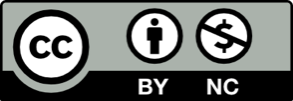 Toto dílo je licencováno pod licencí Creative Commons [CC BY-NC 4.0]. Licenční podmínky navštivte na adrese [https://creativecommons.org/choose/?lang=cs].